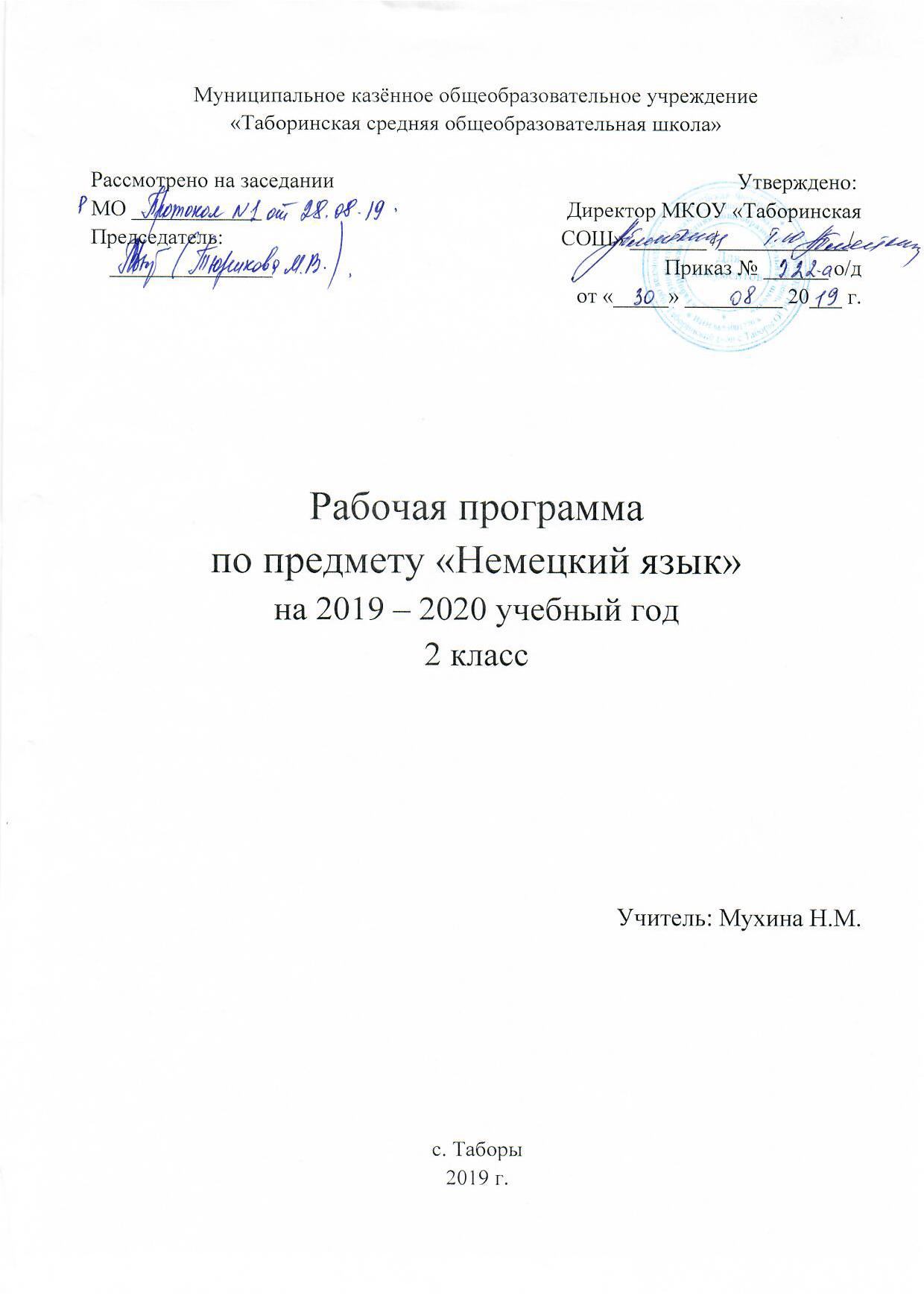 РАЗДЕЛ 1.      ПОЯСНИТЕЛЬНАЯ ЗАПИСКАРабочая программа к учебному курсу И. Л. Бим, Л.И.Рыжовой «Deutsch. Klasse 2» по немецкому языку для 2 класса разработана на основе следующих документов:Федерального Закона от 29.12.2012 № 273-ФЗ «Об образовании в Российской Федерации» (с изменениями и дополнениям);приказа Министерства образования и науки РФ от 06.10.2009 г. № 373          «Об утверждении и введении в действие Федерального           государственного образовательного стандарта начального           общего образования»; приказа Минобрнауки России от 31.12.2015 г. № 1576 "О внесении изменений в Федеральный государственный образовательный стандарт начального общего образования, утвержденный приказом Министерства образования и науки  Российской Федерации от 6 октября 2009 г. № 373";приказа Министерства образования и науки РФ от 31 марта 2014 г. №253 «Об утверждении федерального перечня учебников, рекомендуемых к    использованию при реализации имеющих государственную аккредитацию образовательных программ начального общего, основного общего, среднего общего образования».приказа Министерства образования и науки России от 26 января 2016 года. №38. «О внесении изменений в федеральный перечень учебников,рекомендованных к использованию при реализации имеющихгосударственную аккредитацию образовательных программ начального общего, основного общего, среднего общего образования, утвержденный приказом Министерства образования и науки России от 31 марта 2014г. №253.СанПин 2.4.2.2821-10 «Санитарно-эпидемиологических требований к условиям организации обучения в общеобразовательных учреждениях» от 29.12.2010 с изменениями от 24.10.2015г. №81;областного закона от 14.11.2013 № 26-ЗС «Об образовании в Ростовской области». приказа отдела образования Администрации Чертковского района Ростовской области  от 19.05.2017 года №184  «О формировании  учебных планов  в  общеобразовательных учреждениях    в  2017-2018 учебном году»;образовательной программы МБОУ Павловская ООШ, утвержденной приказом директора ОУ   № 70   от    30.08.2017 года;учебного плана ОУ на 2017-2018 учебный год;устава МБОУ Павловская ООШ;материалов УМК И. Л. Бим для 2 класса.Цели  и  задачи обучения немецкому языку во 2  классеОсновная  цель обучения немецкому языку во 2 классе — развитие школьников средствами учебного предмета: их речевое и интеллектуальное развитие, развитие мотивации к изучению немецкого языка, творческих способностей и в конечном итоге способности и готовности осуществлять самое элементарное общение на немецком языке в рамках очень ограниченного числа наиболее распространённых стандартных ситуаций общения.Федеральный государственный образовательный стандарт  начального общего образования  определяет для изучения иностранного языка в начальной школе более конкретизированныецели:учебные (формирование коммуникативной компетенции элементарного уровня в устных (аудирование и говорение) и письменных (чтение и письмо) видах речевой деятельности);образовательные (приобщение учащихся к новому социальному опыту с использованием немецкого языка: знакомство младших школьников с миром зарубежных сверстников, с зарубежным детским фольклором и доступными образцами художественной литературы);развивающие (развитие интеллектуальных функций и универсальных учебных умений младших школьников, повышение их речевых возможностей, укрепление учебной мотивации в изучении немецкого языка и расширение познавательных интересов);воспитательные (воспитание нравственных качеств личности младших школьников, волевой саморегуляции, толерантного отношения и уважения к представителям иных культур, ответственного отношения к учёбе и порученному делу, чувства патриотизма).С учётом поставленных учебных, образовательных, воспитательных и развивающих целей изучения предмета «Иностранный язык» в начальной школе формулируются следующие задачи:формировать у младших школьников отношение к иностранному языку как средству межличностного и межкультурного общения на основе взаимопонимания с теми, кто говорит и пишет на изучаемом языке, а также как средству познавательной деятельности через устное общение, чтение, слушание и письменную речь;развивать личностные качества младшего школьника, его внимание, мышление, память и воображение в процессе участия в моделируемых ситуациях общения, ролевых играх; в ходе овладения языковым материалом;развивать эмоциональную сферу детей в процессе обучающих игр, учебных спектаклей с использованием иностранного языка;обучать учащихся начальной школы универсальным познавательным стратегиям и способам работы с компонентами учебно-методического комплекта, мультимедийным приложением, учебной информацией в сети Интернет, а также учебному сотрудничеству.РАЗДЕЛ 2.   ОБЩАЯ ХАРАКТЕРИСТИКА УЧЕБНОГОПРЕДМЕТА.Иностранный язык – один из важных учебных предметов в системе подготовки современного младшего школьника в условиях поликультурного и многоязычного мира. Наряду с русским языком и литературным чтением он формирует коммуникативную культуру школьника, способствует его общему речевому развитию, расширению кругозора и воспитанию. Изучение иностранного языка и в том числе немецкого способствуют приобщению школьников к культуре другого народа и вместе с тем осознанию себя как носителя культуры и духовных ценностей своего народа и соответственно осознанию своей национальной идентичности. Изучение немецкого языка в начальной школе носит активный, деятельностный характер, и это соответствует возрастным особенностям младшего школьника, для которого активное взаимодействие с окружающим миром является естественной формой познания.Практическая направленность учебного предмета в достиженииобучающимися планируемых результатов.В соответствии с требованиями ФГОС ООО личностные результаты должны отражать:освоение социальной роли обучающегося, развитие мотивов учебной деятельности и формирование личностного смысла учения;развитие самостоятельности и личной ответственности за свои поступки, в том числе в процессе учения;формирование целостного, социально ориентированного взгляда на мир в его органичном единстве и разнообразии природы, народов, культур и религий;овладение начальными навыками адаптации в динамично изменяющемся и развивающемся мире;формирование основ российской гражданской идентичности, чувства гордости за свою Родину, российский народ и историю России, осознание своей этнической и национальной принадлежности;  формирование  ценностей многонационального российского общества; становление гуманистических и демократических ценностных ориентации;формирование уважительного отношения к иному мнению, истории и культуре других народов;формирование эстетических потребностей, ценностей и чувств;развитие этических чувств, доброжелательности и эмоционально-нравственной отзывчивости, понимания и сопереживания чувствам других людей; развитие навыков сотрудничества со взрослыми и сверстниками в разных социальных ситуациях, умения не создавать конфликтов и находить выходы из спорных ситуаций;формирование установки на безопасный, здоровый образ жизни, наличие мотивации к творческому труду, работе на результат, бережному отношению к материальным и духовным ценностям.Метапредметные результаты должны отражать:овладение способностью принимать и сохранять цели и задачи учебной деятельности, поиска средств её осуществления;освоение способов решения проблем творческого и поискового характера;формирование умения планировать, контролировать и оценивать учебные действия в соответствии с поставленной задачей и условиями её реализации; определять наиболее эффективные способы достижения результата;формирование умения понимать причины успеха/неуспеха учебной деятельности и способности конструктивно действовать даже в ситуациях неуспеха;освоение начальных форм рефлексии (самоконтроля, самоанализа, саморегуляции, самооценки);использование знаково-символических средств представления информации для создания моделей изучаемых объектов и процессов, схем решения учебных и практических задач;активное использование речевых средств и средств информационных и коммуникационных технологий (далее — ИКТ) для решения коммуникативных и познавательных задач;использование различных способов поиска (в справочных источниках и открытом учебном информационном пространстве сети Интернет), сбора, анализа и интерпретации информации в соответствии с коммуникативными и познавательными задачами и технологиями обучения;•	овладение навыками смыслового чтения текстов различных стилей и жанров в соответствии с целями и задачами обучения на доступном младшим школьникам уровне; осознанное построение речевого высказывания в соответствии с задачами коммуникации и составление текстов в устной и письменной форме с учётом возможностей младших школьников;овладение логическими действиями сравнения, анализа, синтеза, обобщения, установления аналогий и причинноследственных связей, построения рассуждений, отнесения к известным понятиям;готовность слушать собеседника и вести диалог; готовность признавать возможность существования различных точек зрения и права каждого иметь свою; излагать своё мнение и аргументировать свою точку зрения и оценку событий;умение работать в группе и определять общую цель и пути её достижения; умение договариваться о распределении функций и ролей в совместной деятельности; осуществлять взаимный контроль в совместной деятельности, адекватно оценивать собственное поведение и поведение окружающих;готовность конструктивно разрешать конфликты посредством учёта интересов сторон и сотрудничества;овладение базовыми предметными и межпредметными понятиями, отражающими существенные связи и отношения между объектами и процессами;•	умение работать в материальной и информационной среде начального общего образования (в том числе с учебными моделями).Предметные результаты должны отражать:В коммуникативной сфере:языковые представления и навыки (фонетические, орфографические, лексические и грамматические);говорение (элементарный диалог этикетного характера, диалог в доступных ребёнку типичных ситуациях, диалог с вопросами и побуждением к действию, монологические высказывания с описаниями себя, семьи и других людей, предметов, картинок и персонажей);аудирование (понимание на слух речи учителя и других учащихся, восприятие основного содержания несложных аудиотекстов и видеофрагментов на знакомом учащимся языковом материале);чтение (восприятие текстов с разной глубиной понимания ограниченного объёма, соответствующих изученному тематическому материалу и интересам учащихся с соблюдением правил чтения и осмысленного интонирования);письмо (техника написания букв и соблюдение орфографических правил, опора на образец, письменное заполнение пропусков и форм, подписи под предметами и явлениями, поздравительные открытки, личное письмо ограниченного объёма);социокультурная осведомлённость (немецкоговорящие страны, литературные персонажи, сказки народов мира, детский фольклор, песни, нормы поведения, правила вежливости и речевой этикет). В познавательной сфере:формирование элементарных системных языковых представлений об изучаемом языке (звуко-буквенный состав, слова и словосочетания, утвердительные, вопросительные и отрицательные предложения, порядок слов, служебные слова и грамматические словоформы);•	умение выполнять задания по усвоенному образцу, включая составление собственных диалогических и монологических высказываний по изученной тематике;•	перенос умений работы с русскоязычным текстом на задания с текстом на немецком языке, предполагающие прогнозирование содержания текста по заголовку и изображениям, выражение своего отношения к прочитанному, дополнение содержания текста собственными идеями в элементарных предложениях;умение использовать учебно-справочный материал в виде словарей, таблиц и схем для выполнения заданий разного типа;осуществлять самооценку выполненных учебных заданий и подводить итоги усвоенным знаниям на основе заданий для самоконтроля. В ценностно-ориентационной сфере:восприятие языка как общечеловеческой ценности, обеспечивающей познание, передачу информации, выражение эмоций, отношений и взаимодействия с другими людьми;ознакомление с доступными возрасту культурными ценностями других народов и своей страны, известными героями, важными событиями, популярными произведениями, а также нормами жизни;перспектива использования изучаемого языка для контактов с представителями иной культуры, возможность рассказать друзьям о новых знаниях, полученных с помощью иностранного языка, вероятность применения начальных знаний иностранного языка в зарубежных турах с родными. В эстетической сфере:знакомство с образцами родной и зарубежной детской литературы, поэзии, фольклора и народного литературногоформирование эстетического вкуса в восприятии фрагментов родной и зарубежной детской литературы, стихов, песен и иллюстраций;развитие эстетической оценки образцов родной и зарубежной детской литературы, стихов и песен, фольклора и изображений на основе образцов для сравнения.В трудовой сфере:умение сохранять цели познавательной деятельности и следовать её задачам при усвоении программного учебного материала и в самостоятельном учении;готовность пользоваться доступными возрасту современными учебными технологиями, включая ИКТ, для повышения эффективности своего учебного труда;начальный опыт использования вспомогательной и справочной литературы для самостоятельного поиска недостающей информации, ответа на вопросы и выполнения учебных заданий.Коммуникативные  умения  по видам речевой деятельностиГоворение1. Диалогическая формаУмение вести:этикетные диалоги в типичных ситуациях бытового, учебно - трудового и межкультурного общения, в том числе с помощью средств коммуникации;диалог - расспрос (запрос информации и ответ на него);диалог - побуждение к действию. 2. Монологическая формаУмение пользоваться:основными  коммуникативными  типами  речи: описание, рассказ, характеристика (персонажей).АудированиеВоспринимать на слух и понимать:речь учителя и одноклассников  в процессе общения на уроке и вербально/невербально  реагировать   на  услышанное;небольшие доступные тексты  в аудиозаписи, построенные в основном на изученном языковом материале, в том числе  полученные с помощью средств языковой коммуникации.Чтение Читать: вслух небольшие тексты, построенные на изученном языковом материале;про себя и понимать тексты, содержащие как изученный языковой материал, так и отдельные новые слова, находить в тексте необходимую информацию (имена персонажей, где происходит действие и т.д.).ПисьмоВладеть: умением выписывать из текста слова, словосочетания и предложения;основами письменной речи: писать по образцу поздравление с праздником, короткое личное письмо.Языковые  средства  и  формируемые  навыкиГрафика, каллиграфия, орфография. Все буквы немецкого алфавита. Звуко - буквенные соответствия. Основные буквосочетания. Знаки транскрипции. Апостроф. Основные правила чтения и орфографии. Написание наиболее употребительных слов, вошедших в активный словарь.Фонетическая сторона речи. Все звуки немецкого языка. Нормы произношения звуков немецкого языка (долгота и краткость гласных, оглушение звонких согласных в конце слога или слова, отсутствие смягчения согласных перед гласными). Дифтонги. Ударение в изолированном слове, фразе. Отсутствие ударения на служебных словах (артиклях, союзах, предлогах). Членение предложения на смысловые группы. Ритмико- интонационные особенности повествовательного, побудительного и вопросительного (общий и специальный вопросы) предложений. Интонация перечисления.Лексическая   сторона   речи. Лексические единицы, обслуживающие ситуации общения в пределах тематики начальной школы, в объёме 500 лексических единиц для двустороннего (рецептивного и продуктивного) усвоения. Простейшие устойчивые словосочетания, оценочная лексика и речевые клише как элементы речевого этикета, отражающие культуру немецкоговорящих стран. Интернациональные слова (dasKino, dieFabrik). Начальные представления  о способах словообразования: суффиксация ( - er -, -in-, -chen-, -lein-, -tion-, -ist-); словосложение (dasLehrbuch); конверсия (dasLesen, dieKälte).Грамматическая сторона речи. Основные коммуникативные типы предложения: повествовательное, побудительное, вопросительное. Общий и специальный вопросы.Вопросительныеслова: wer, was, wie, warum, wo, wohin, wann. Порядок слов в предложении. Утвердительные и отрицательные предложения. Простое предложение с простым глагольным сказуемым (Wirlesengern.), составным именным сказуемым(MeineFamilieistgroß.)  и составным глагольным сказуемым(IchlerneDeutschsprechen.).Безличные предложения (Esistkalt.Esschneit). Побудительные предложения(Hilfmirbitte!).Предложения с оборотом Esgibt. Простые распространенные предложения. Предложения с однородными членами. Сложносочиненные предложения с союзами und, aber.Грамматические формы изъявительного наклонения:Präsens, Futurum, Präteritum, Perfekt.Слабые и сильные глаголы. Вспомогательные глаголы  haben, sein, werden.Глагол - связка  sein. Модальные глаголы können, wollen, müssen, sollen, dürfen. Неопределенная  форма глагола (Infinitiv). Существительные в единственном и множественном числе с определенным/неопределенным  артиклем.  Склонение   существительных. Прилагательные в положительной, сравнительной и превосходной степенях, образованные по правилам, и исключения. Местоимения: личные, притяжательные и указательные (ich, du, er, mein, dieser, jener). Отрицательное местоимение kein. Наречия времени: heute, oft, nie, schnell  и др. Наречия, образующие степени сравнения не по правилам: gut, viel, gern. Количественные числительные (до 100), порядковые числительные (до 30).Наиболееупотребительныепредлоги: in, an, auf, hinter, neben, mit, über, unter, nach, zwischen, vor.Социокультурная  осведомленностьВ процессе обучения немецкому языку в начальной школе обучающиеся знакомятся: с названиями стран изучаемого языка; некоторыми литературными персонажами популярных детских произведений; сюжетами некоторых популярных сказок, а также небольшими произведениями детского фольклора (стихами, песнями) на немецком языке; элементарными формами речевого и неречевого поведения, принятого в странах изучаемого языка. Специальные  учебные  уменияМладшие школьники овладевают следующими специальными (предметными) учебными умениями и навыками:    пользоваться  двуязычным словарем учебника(в том числе транскрипцией); пользоваться  справочным материалом, представленным в виде таблиц, схем, правил;вести словарь (словарную тетрадь);систематизировать слова, например, по тематическому принципу;пользоваться языковой догадкой, например, при опознавании интернационализмов;делать обобщения  на основе структурно - функциональных схем простого предложения;опознавать грамматические явления, отсутствующие в родном языке, например, артикли.Универсальные  учебные  действияПриоритетной целью школьного образования является развитие у учащихся способности самостоятельно ставить учебные цели, проектировать пути их реализации, контролировать и оценивать свои достижения, иначе говоря, формировать умение учиться. Достижение данной цели становится возможным благодаря созданию системы универсальных учебных действий.Универсальные учебные действия:обеспечивают учащемуся возможность самостоятельно осуществлять учебную деятельность, ставить учебные цели, искать и использовать необходимые средства и способы их достижения, уметь контролировать и оценивать учебную деятельность и её результаты;создают условия для развития личности и её самореализации на основе умения учиться и сотрудничать со взрослыми и сверстниками; умение учиться обеспечивает личности готовность к непрерывному образованию, высокую социальную и профессиональную мобильность;обеспечивают успешное усвоение знаний, умений и навыков, формирование картины мира, компетентностей в любой предметной области познания.Универсальные учебные действия можно объединить в четыре основных блока:1) личностные;2) регулятивные (включая саморегуляцию);3) познавательные (включая логические) и знаково-символические;4) коммуникативные.Личностные действия позволяют сделать учение осмысленным, обеспечивают ученику значимость решения учебных задач, увязывая их с реальными жизненными целями и ситуациями. Они направлены на осознание, исследование и принятие жизненных ценностей и смыслов, позволяют ориентироваться в нравственных нормах, правилах, оценках и вырабатывать свою жизненную позицию в отношении мира, окружающих людей, самого себя и своего будущего.Регулятивные действия обеспечивают возможность управления познавательной и учебной деятельностью посредством постановки целей, планирования, контроля, коррекции своих действий и оценки успешности усвоения. Познавательные действия включают действия исследования, поиска и отбора необходимой информации, её структурирование, моделирование изучаемого содержания, логические действия и операции, способы решения задач.Коммуникативные действия обеспечивают возможность сотрудничества: умение слышать, слушать и понимать партнёра, планировать и согласованно выполнять совместную деятельность, распределять роли, взаимно контролировать действия друг друга, договариваться, вести дискуссию, правильно выражать свои мысли в речи, уважать в общении и сотрудничестве партнёра и самого себя.Овладение учащимися универсальными учебными действиями создаёт возможность самостоятельного успешного усвоения новых знаний, умений и компетенций на основе формирования умения учиться. Эта возможность обеспечивается тем, что универсальные учебные действия — это обобщённые действия, порождающие широкую ориентацию учащихся в различных предметных областях познания и мотивацию к обучению.РАЗДЕЛ 3.   МЕСТО УЧЕБНОГО ПРЕДМЕТА В ФЕДЕРАЛЬНОМ УЧЕБНОМ ПЛАНЕСогласно базисному (образовательному) плану образовательных учреждений РФ всего на изучение немецкого  языка во 2 классе  начальной школы выделяется 70 ч. (из  расчета  2  часа  в  неделю, 35 рабочих недель в год)Учебно-методический комплект реализует базовый уровень, УМК рекомендован Министерством образования РФ и входит в федеральный перечень учебников на 2017 – 2018 учебный год.Данный УМК нацелен на реализацию личностно - ориентированногодеятельностного подхода, что означает сочетание коммуникативнойнаправленности обучения с когнитивной, как в сознательномфункционально - ориентированном овладении системой немецкого языка,так и в системном овладении иноязычным общением.В подготовке к урокам используется дополнительный материал журналов: тексты страноведческого содержания, содержащие познавательную информацию; презентации, электронные тренажёры, Интернет-ресурсы.В связи со спецификой предмета и в виду того, что рабочая программа предусматривает блочную структуру учебников, в первой графе  тематического планирования прописаны «разделы» и  «блоки» изучаемого материала.Последовательность изучения темВводный курс. Основной курс:	1.Наши новые персонажи учебника. Кто они? Какие они?  2.Чьи здесь фотографии? Что они рассказывают? 3.Что делают Сабина и Свен дома? А мы? 4.Что мы ещё не сделали! 5.Разыграем на нашем празднике сцены из одной сказки?Или это трудно? 6.Добро пожаловать на наш праздник? РАЗДЕЛ 4.     СОДЕРЖАНИЕ УЧЕБНОГО ПРЕДМЕТАОсновные содержательные линииВ курсе немецкого языка можно выделить следующие содержательные линии:коммуникативные умения в основных видах речевой деятельности: аудировании, говорении, чтении и письме;языковые навыки пользования лексическими, грамматическими, фонетическими и орфографическими средствами языка;социокультурная осведомлённость и умения межкультурного общения;общеучебные и специальные учебные умения, универсальные учебные действия.Основной содержательной линией из четырёх перечисленных являются коммуникативные умения, которые представляют собой результат овладения немецким языком на данном этапе обучения. Формирование коммуникативных умений предполагает овладение языковыми средствами, а также навыками оперирования ими в процессе общения в устной и письменной форме. Таким образом, языковые навыки представляют собой часть названных сложных коммуникативных умений. Формирование коммуникативной компетенции также неразрывно связано с социокультурной осведомлённостью младших школьников и с овладением учебными умениями. Все указанные содержательные линии находятся в тесной взаимосвязи, и отсутствие одной из них нарушает единство учебного предмета «Иностранный язык». Обучение перечисленным видам речевой деятельности происходит во взаимосвязи. Однако наблюдается некоторое устное опережение, вызванное объективными причинами: овладение письменными формами общения (чтением и письмом), связанное с необходимостью формирования техники чтения и техники письма, происходит более медленно. Поэтому темпы овладения разными видами речевой деятельности уравниваются только к концу обучения в начальной школе.Предметное содержание речиПредметное содержание устной и письменной речи соответствует образовательным и воспитательным целям, а также интересам и возрастным особенностям младших школьников и включает следующие темы:Знакомство. С одноклассниками, учителем, персонажем детских произведений: имя, возраст. Приветствие, прощание (с использованием типичных фраз речевого этикета).Я и моя семья. Члены семьи, их имена, возраст, внешность, черты характера.Мир моих увлечений. Мои любимые занятия. Виды спорта и спортивные игры. Мои любимые сказки. Я и мои друзья. Имя, возраст, внешность, характер. Письмо зарубежному другу. Любимое домашнее животное: имя, возраст, цвет, размер, характер, что умеет делать.Коммуникативные умения по видам речевой деятельностиВ русле говорения1. Диалогическая формаУметь вести:• диалог-расспрос (запрос информации и ответ на него);• диалог-побуждение к действию.2. Монологическая формаУметь пользоваться:• основными коммуникативными типами речи: описание, характеристика (персонажей).В русле аудированияВоспринимать на слух и понимать:• речь учителя и одноклассников в процессе общения на уроке;• небольшие доступные тексты в аудиозаписи, построенные на изученном языковом материале.В русле чтенияЧитать:• вслух небольшие тексты, построенные на изученном языковом материале;• просебя и понимать тексты, содержащие как изученный языковой материал, так и отдельные новые слова, находить в тексте необходимую информацию (имена персонажей,где происходит действие и т. д.).В русле письмаВладеть:- техникой письма (графикой, каллиграфией, орфографией);- основами письменной речи: писать с опорой на образец поздравление с праздником, короткое личное письмо.Языковые средства и навыки пользования имиГрафика, каллиграфия, орфография. Все буквы немецкого алфавита. Звукобуквенные соответствия. Основные буквосочетания. Основные правила чтения и орфографии. Написание наиболее употребительных слов, вошедших в активный словарь.Фонетическая сторона речи. Все звуки немецкого языка. Нормы произношения звуков немецкого языка (долгота и краткость гласных, оглушение звонких согласных в конце слога или слова, отсутствие смягчения согласных перед гласными). Дифтонги. Ударение в изолированном слове, фразе. Отсутствие ударения на служебных словах (артиклях, союзах,предлогах). Членение предложения на смысловые группы. Ритмико-интонационные особенности повествовательного, побудительного и вопросительного предложений. Интонация перечисления.Лексическая сторона речи. Лексические единицы, обслуживающие ситуации общения в пределах тематики  изученной во 2 классе, в объёме 200 лексических единиц для двустороннего (рецептивного и продуктивного) усвоения. Простейшиеустойчивые словосочетания, оценочная лексика и речевые клише как элементы речевого этикета, отражающие культурунемецкоговорящих стран. Интернациональные слова (dasKino, dieFabrik). Начальные представления о способах словообразования: суффиксация(-chen, -lein); словосложение (dasLehrbuch); конверсия (dasLesen, dieKälte).Грамматическая сторона речи. Основные коммуникативные типы предложений: повествовательное, побудительное, вопросительное. Вопросительное предложение с вопросительным словом и без него. Вопросительные слова wer,was, wie, warum, wo, wohin. Порядок слов в предложении. Утвердительные и отрицательные предложения. Простое предложение с простым глагольным сказуемым (Wir lesengern.), составным именным сказуемым (Meine Familie istgroß.) и составным глагольным сказуемым (Ich lerne Deutschsprechen.). Безличныепредложения (Esistkalt. Esschneit.).Побудительные предложения (Hilfmir bitte!). Предложения соборотом Es gibt… . Простые распространённые предложения.Предложения с однородными членами. Сложносочинённыепредложения с союзами und, aber.Грамматические формы изъявительного наклонения:Präsens. Слабые и сильные глаголы. Вспомогательные глаголы haben, sein. Глагол-связка sein. Модальные глаголы können, wollen. Неопределённая форма глагола (Infinitiv).Существительные в единственном и множественномчисле с определённым/неопределённым и нулевым артиклем.Местоимения: личные, притяжательные и указательные(ich, du, er, mein, dieser, jener). Отрицательное местоимениеkein.Наречиявремени: heute, oft, nie, schnell идр. Количественные числительные (до 12). Наиболее употребительные предлоги: in, an, auf, , mit, über, unter. Основное содержание тем учебного предметаВводный курс. (32 ч)Знакомство учащихся с целями изучения немецкого языка. Страна изучаемого языка – Германия. Знакомство с персонажами учебника. Немецкий алфавит: графика и чтение немецких букв, буквосочетаний. Лексика речевого этикета при знакомстве, при вопросе, при утвердительном и отрицательном ответе; при расспросе о собеседнике. Праздник алфавита.Основной курс (36 ч):1.Наши новые персонажи учебника. Кто они? Какие они? (6 ч)Продолжается знакомство с персонажами детских сказок, такими, как барон Мюнхгаузен, Дюймовочка, госпожа Метелица, Золушка и др. Новые друзья из Германии. Переписка с немецкими школьниками. А что же можно получить по почте из Германии.2.Чьи здесь фотографии? Что они рассказывают? (6 ч)Чьи это фотографии? Это семейные фотографии Сабины: её мама, папа, братья и сёстры. Какие они? Чем занимаются? А какая семья у Джона? Она очень большая. Это не только папа, мама, но ещё бабушка, дедушка, тётя, дядя и другие родственники. Ученики 2-го класса получают письма от своих сверстников из Берлина по E-mail и отвечают на них. Школьники рассказывают о своих семьях и вклеивают фотографии с подписями в «Книгу о себе».3.Что делают Сабина и Свен дома? А мы?(6 ч)Мы узнаём много о семье Свена: его мама работает в аптеке, его отец – шофёр, брат Райнер любит играть в лего, а сестрёнка охотно рисует. У него есть собака  и кошка. А что мы знаем  о семье Сабины? Это информация о членах её семьи, о её любимых животных: кошке, попугае. А чем любят заниматься дома Сабина, Свен и их друзья? Что они делают охотно, а что не очень? А ты? Что ты можешь рассказать о своей семье и любимых занятиях?4.Что мы ещё не сделали! (6 ч)Подготовка к Празднику алфавита: немецкие песни, письма, фотографии. Видеофильм о спорте во 2-м классе. Составление программы концерта и распределение ролей. Письма друзьям из Германии о предстоящем празднике. Участие в инсценировке.5.Разыграем на нашем празднике сцены из одной сказки?(6 ч)Или это трудно? Чтение сказки «Золотой гусь». Игры с персонажами учебника. Подготовка к празднику: повторяются стихи, рифмовки, разыгрывается по ролям сказка.6.Добро пожаловать на наш праздник? (8 ч)Окончание сказки о золотом гусе: что мы думаем о героях сказки? Праздник «Прощай,  2-й класс» начинается. Повторение лексического и грамматического материала.РАЗДЕЛ 5.     ТЕМАТИЧЕСКОЕ ПЛАНИРОВАНИЕРАЗДЕЛ 6.    КАЛЕНДАРНО-ТЕМАТИЧЕСКОЕ ПЛАНИРОВАНИЕРАЗДЕЛ 7. РЕЗУЛЬТАТЫ ОСВОЕНИЯ «НЕМЕЦКОГО ЯЗЫКА» И СИСТЕМА ИХ ОЦЕНКИВ соответствии с требованиями Федерального государственного образовательного стандарта представленная программа обеспечивает достижение личностных, метапредметных и предметных результатов.Личностными результатами изучения иностранного языка являются:общее представление о мире как о многоязычном и поликультурном сообществе;осознание языка, в том числе иностранного, как основного средства общения между людьми;знакомство с миром зарубежных сверстников с использованием средств изучаемого иностранного языка (через детский фольклор, некоторые образцы детской художественной литературы, традиции).Метапредметными результатами изучения иностранного языка являются:развитие умения взаимодействовать с окружающими, выполняя разные роли в пределах речевых потребностей и возможностей младшего школьника;развитие коммуникативных способностей школьника, умения выбирать адекватные языковые и речевые средства для успешного решения элементарной коммуникативной задачи;расширение общего лингвистического кругозора младшего школьника;развитие познавательной, эмоциональной и волевой сфер младшего школьника; формирование мотивации к изучению иностранного языка;овладение умением координированной работы с разными компонентами учебно-методического комплекта (учебником, аудиодиском, рабочей тетрадью, справочными материалами и т. д.)                                                                                                                                                1. Предметные результаты в коммуникативной сфере1.1. Коммуникативная компетенция (владение иностранным языком как средством общения)ГоворениеI.  Второклассник научится:вести элементарный этикетный диалог в ограниченном круге типичных ситуаций общения; диалог-расспрос (вопрос — ответ) и диалог — побуждение к действию;описыватьна элементарном уровне  предмет, картинку, персонаж;рассказывать на элементарном уровне о себе, семье, друге.II. Второклассник получит возможность научиться:участвовать в элементарном диалоге-расспросе, задавая вопросы собеседнику и отвечая на его вопросы;воспроизводить наизусть небольшие произведения детского фольклора, детские песни;составлять краткую характеристику персонажа.АудированиеI. Второклассник научится:понимать на слух речь учителя и одноклассников при непосредственном общении и вербально/невербально реагировать на услышанное;воспринимать на слух в аудиозаписи основное содержание небольших доступных текстов, построенных на изученном языковом материале.II. Второклассник получит возможность научиться:воспринимать на слух в аудиозаписи небольшой текст, построенный на изученном языковом материале, и полностью понимать содержащуюся в нем информацию.ЧтениеI. Второклассник научится:соотносить графический образ немецкого слова с его звуковым образом;читать вслух небольшие тексты, построенные на изученном языковом материале, соблюдая правила чтения и соответствующую интонацию;II. Второклассник получит возможность научиться:догадываться о значении незнакомых слов по контексту;не обращать внимания на незнакомые слова, не мешающие понять основное содержание текста.ПисьмоI. Второклассник научится:владеть техникой письма;списывать текст в соответствии с решаемой учебной задачей.II. Второклассник получит возможность научиться:делать по образцу подписи к рисункам/фотографиям.1.2. Языковая компетенция (владение языковыми средствами)Графика, каллиграфия, орфография.I. Второклассник научится:различать и писать все буквы немецкого алфавита, звукобуквенные соответствия и основные буквосочетания;различать знаки транскрипции, основные правила чтения и орфографии.II. Второклассник получит возможность научиться:писать наиболее употребительные слова, вошедшие в активный словарь.Фонетическая сторона речи.I. Второклассник научится:произноситьвсе звуки немецкого языка;соблюдать нормы произношения звуков немецкого языка (долгота и краткость гласных, оглушение звонких согласных в конце слога или слова, отсутствие смягчения согласных перед гласными), дифтонгов.  ставить ударение в слове, фразе;членитьпредложения на смысловые группы;соблюдать ритмико-интонационные особенности повествовательного, побудительного и вопросительного (общий и специальный вопросы) предложений, интонацию перечисления.II. Второклассник получит возможность научиться:не ставить ударения на служебные слова(артикли, союзы, предлоги).Лексическая сторона речи.I. Второклассник научится:употреблять: лексические единицы, обслуживающие ситуации общения в пределах тематики начальной школы, в объеме 200 лексических единиц для двустороннего (рецептивного и продуктивного усвоения); простейшие устойчивые словосочетания, оценочную  лексику и речевые клише как элементы речевого этикета, отражающие культуру немецкоговорящих стран; интернациональные слова (dasKino, dieFabrik). II. Второклассник получит возможность научиться:Владеть начальными представлениями  о способах словообразования: суффиксация (- er -, -in-, -chen-, -lein-, -tion-, -ist-); словосложение (dasLehrbuch); конверсия (dasLesen, dieKälte).Грамматическая сторона речи.I. Второклассник научится:употреблять в речи: - основные коммуникативные типы предложений: повествовательное, побудительное, вопросительное; - вопросительные слова wer, was, wie, warum, wo, wohin, wann; утвердительные и отрицательные предложения;- простое предложение с простым глагольным сказуемым (Wir lesen gern.); побудительные предложения (Hilfmirbitte!);- предложения с однородными членами; грамматические формы изъявительного наклонения: Präsens, Perfekt; слабые и сильные глаголы, глагол - связкуsein, модальныеглаголыkönnen, wollen;-  неопределенную  форму глагола (Infinitiv); существительные в единственном и множественном числе с определенным/неопределенным и нулевым артиклем;-  местоимения: личные (ich, du, er, sie, es, wir, ihr, sie, Sie), отрицательные местоимения kein, nicht; наречия, образующие степени сравнения не по правилам: gut, viel, gern; количественные числительные (до 12).                                                                  Соблюдать порядок слов в предложении.II. Второклассник получит возможность научиться употреблять :Безличные предложения. (Esistkalt.Esschneit). Предложения с оборотом Esgibt. Простые распространенные предложения. Предложения с однородными членами. Сложносочиненные предложения с союзами und, aber.1.3. Социокультурная осведомленностьI. Второклассник научится:узнавать некоторых литературных персонажей известных детских произведений, сюжеты некоторых популярных сказок, написанных на изучаемом языке, небольшие произведения детского фольклора (стихов, песен);соблюдать элементарные нормы речевого и неречевого поведения, принятые в стране изучаемого языка, в учебно-речевых ситуациях.II. Второклассник получит возможность научиться:называть столицы стран изучаемого языка по-немецки;воспроизводить наизусть небольшие произведения детского фольклора (стихи, песни) на немецком языке;2. Предметные результатыв познавательной сфереI. Второклассник научится:сравнивать языковые явления родного и иностранного языков на уровне отдельных звуков, букв, слов, словосочетаний, простых предложений;действовать по образцу при выполнении упражнений и составлении собственных высказываний в пределах тематики начальной школы;прогнозировать содержание текста по заголовку, иллюстрациям и др.;пользоваться справочным материалом, представленным в доступном данному возрасту виде (правила, таблицы).II. Второклассник получит возможность научиться:осуществлять самооценку выполненных учебных заданий и подводить итоги усвоенным знаниям на основе заданий для самоконтроля.3. Предметные результаты в ценностно-ориентационной сфереI. Второклассник научится:представлять изучаемый иностранный язык как средство выражения мыслей, чувств, эмоций;приобщаться к культурным ценностям другого народа через произведения детского фольклора, через непосредственное участие в туристических поездках.II. Второклассник получит возможность научиться:знакомиться с доступными возрасту культурными ценностями других народов и своей страны, известными героями, важными событиями, популярными произведениями, а также нормами жизни.4. Предметные результаты в эстетической сфереI. Второклассник научится:владеть элементарными средствами выражения чувств и эмоций на иностранном языке;осознавать эстетическую ценность литературных произведений в процессе знакомства с образцами доступной детской литературы.II. Второклассник получит возможность научиться:развитию эстетической оценки образцов родной и зарубежной детской литературы, стихов и песен, фольклора и изображений на основе образцов для сравнения5. Предметные результаты в трудовой сфереI. Второклассник научится:следовать намеченному плану в своем учебном труде.II. Второклассник получит возможность научиться:умению сохранять цели познавательной деятельности и следовать её задачам при усвоении программного учебного материала и в самостоятельном учении;пользоваться доступными возрасту современными учебными технологиями, включая ИКТ, для повышения эффективности своего учебного труда;приобрести начальный опыт использования вспомогательной и справочной литературы для самостоятельного поиска недостающей информации, ответа на вопросы и выполнения учебных заданий.Общеучебные  умения   и   универсальные  учебные  действияВ  процессе  изучения  курса «Немецкий язык» младшие школьники:совершенствуют  приемы работы с текстом, опираясь на умения, приобретенные на уроках родного языка (прогнозировать содержание текста по заголовку, данным к тексту рисункам, списывать текст, выписывать отдельные слова и предложения из текста и т.п.);овладевают более разнообразными приемами раскрытия значения слова, используя словообразовательные элементы; синонимы, антонимы, контекст;совершенствуют общеречевые коммуникативные умения, например: начинать и завершать разговор, используя речевые клише; поддерживать беседу, задавая вопросы и переспрашивая;учатся  осуществлять самоконтроль, самооценку.Система оценивания планируемых результатов индивидуальных достижений обучающихся по видам деятельности и уровням освоения учебного материала.Оценка «5»  ставится за вид деятельности – говорение - в том случае, если:объем высказывания не менее 5 фраз, правильно оформленных грамматически и отвечающих поставленной коммуникативной задаче;темп речи соответствует экспрессивной устной речи учащегося на его родном языке;высказывание логично, имеет смысловую завершенность, а также выражение собственного мнения.Оценка «4» ставится в том случае, если:объем высказывания не менее 5 фраз, отвечающих поставленной коммуникативной задаче, но имеющих грамматические ошибки, хотя акт коммуникации не нарушается;присутствует логичность высказывания и аргументирование своей точки зрения;Оценка «3» ставится, если:объем высказывания составляет 4-5 реплик, лингвистическая правильность которых находится в пределах, когда акт коммуникации частично нарушается;логичность высказывания, а также его связность не соответствует поставленной коммуникативной задаче, темп речи не отвечает нормам.Оценка «2» ставится, если:объем высказывания составляет 2-3 фразы, не имеет смысловой завершенности;языковое оформление реплик полностью нарушает акт коммуникации и не соответствует произносительным нормам.Чтение.Оценка «5» ставится, когда коммуникативная задача решена, при этом учащиеся полностью поняли и осмыслили содержание прочитанного иноязычного текста в объеме, предусмотренном заданием, чтение соответствовало программным требованиям для данного класса.Оценка «4» ставится, если коммуникативная задача решена, учащиеся поняли и осмыслили содержание прочитанного за исключением деталей и частностей, не влияющих на  понимание этого текста, в объеме, предусмотренном заданием, чтение соответствовало программным требованиям для данного класса.Оценка «3» ставится, если коммуникативная задача решена и при этом учащиеся поняли и осмыслили главную идею прочитанного иноязычного текста в объеме, предусмотренном заданием, чтение в основном соответствует программным требованиям.Оценка «2» ставится, если коммуникативная задача не решена – учащиеся не поняли содержания прочитанного текста в объеме, предусмотренном заданием, и чтение учащихся не соответствовало программным требованиям.Аудирование.Оценка «5» ставится ученику, который понял основные факты, сумел выделить отдельную, значимую для себя информацию (например, из прогноза погоды, объявления, программы радио и телепередач), догадался о значении части незнакомых слов по контексту, сумел использовать информацию для решения поставленной задачи (например, найти ту или иную радиопередачу). Оценка «4» ставится ученику, который понял не все основные факты. При решении коммуникативной задачи он использовал только 2/3 информации. Оценка «3» свидетельствует, что ученик понял только 50 % текста. Отдельные факты понял неправильно. Не сумел полностью решить поставленную перед ним коммуникативную задачу. Оценка «2» ставится, если ученик понял менее 50 % текста и выделил из него менее половины основных фактов. Он не смог решить поставленную перед ним речевую задачу. Письмо.Оценка «5» - коммуникативная задача решена, соблюдены основные правила оформления текста, очень незначительное количество орфографических и лексико-грамматических погрешностей. Учащийся показал знание большого запаса лексики и успешно использовал ее с учетом норм иностранного языка. Практически нет ошибок. Соблюдается правильный порядок слов.  Соблюдается деление текста на предложения. Имеющиеся неточности не мешают пониманию текста.Оценка «4» - коммуникативная задача решена, но лексико-грамматические погрешности, в том числе выходящих за базовый уровень, препятствуют пониманию. Мысли изложены в основном логично. Учащийся использовал достаточный объем лексики, допуская отдельные неточности в употреблении слов или ограниченный запас слов, но эффективно и правильно, с учетом норм иностранного языка. В работе имеется ряд грамматических ошибок, не препятствующих пониманию текста. Оценка «3» - коммуникативная задача решена, но языковые погрешности, в том числе при применении языковых средств, составляющих базовый уровень, препятствуют пониманию текста. Мысли не всегда изложены логично. Много ошибок в формате письма. Учащийся использовал ограниченный запас слов, не всегда соблюдая нормы иностранного языка. В работе либо часто встречаются грамматические ошибки элементарного уровня, либо ошибки немногочисленны, но так серьезны, что затрудняют понимание текста. Имеются многие ошибки, орфографические и пунктуационные, некоторые из них могут приводить к непониманию текста. Оценка «2» - коммуникативная задача не решена. Отсутствует логика в построении высказывания. Не используются средства передачи логической связи между частями текста. Формат письма не соблюдается. Учащийся не смог правильно использовать свой лексический запас для выражения своих мыслей или не обладает необходимым запасом слов. Грамматические правила не соблюдаются. Правила орфографии и пунктуации не соблюдаются.  1. За письменные работы (самостоятельные работы, словарные диктанты) оценка вычисляется исходя из процента правильных ответов:2. Творческие письменные работы (письма) оцениваются по пяти критериям:а) Содержание (соблюдение объема работы, соответствие теме, отражены ли все указанные в задании аспекты, стилевое оформление речи соответствует типу задания, аргументация на соответствующем уровне, соблюдение норм вежливости).ПРИ НЕУДОВЛЕТВОРИТЕЛЬНОЙ ОЦЕНКЕ ЗА СОДЕРЖАНИЕ ОСТАЛЬНЫЕ КРИТЕРИИ НЕ ОЦЕНИВАЮТСЯ И РАБОТА ПОЛУЧАЕТ НЕУДОВЛЕТВОРИТЕЛЬНУЮ ОЦЕНКУ;б) Организация работы (логичность высказывания, использование средств логической связи на соответствующем уровне, соблюдение формата высказывания и деление текста на абзацы);в) Лексика (словарный запас соответствует поставленной задаче и требованиям данного года обучения языку);г) Грамматика (использование разнообразных грамматических конструкций в соответствии с поставленной задачей и требованиям данного года обучения языку);д) Орфография и пунктуация (отсутствие орфографических ошибок, соблюдение главных правил пунктуации: предложения начинаются с заглавной буквы, в конце предложения стоит точка, вопросительный или восклицательный знак, а также соблюдение основных правил расстановки запятых).Выполнение тестовых заданий оценивается по следующей схеме:"5" - 85-100 %            "4" - 70-84 %          "3" - 50-69 %            "2" - 0-49 %                               РАЗДЕЛ 8.     УЧЕБНО – МЕТОДИЧЕСКОЕ И МАТЕРИАЛЬНО-ТЕХНИЧЕСКОЕ ОБЕСПЕЧЕНИЕ ОБРАЗОВАТЕЛЬНОГО ПРОЦЕССАI. Учебники и учебные пособияНемецкий язык. Первые шаги: учебник для 2 класса общеобразовательных учреждений: в 2 ч. / И. Л. Бим, Л. И. Рыжова. – М.: Просвещение, 2014 г;  СD-диск МР3;Рабочая тетрадь. И. Л. Бим, Л. И. Рыжовой  “Deutsch 2. Klasse” Arbeitsbuch. ( в 2 ч.) –M, Просвещение 2016г.Контрольные задания для подготовки к ОГЭ. О. В. Каплиной, И. Б. Бакировой  “Deutsch 2. Klasse” Testheft. –M, Просвещение 2016 г.Бим И. Л.Немецкий язык. Книга для учителя. 2 класс : пособие     для общеобразовательных организаций / И. Л. Бим, Л. И. Рыжова,Л. В. Садомова. — 7-е изд., дораб. — М. : Просвещение 2014;Двуязычные словари с грамматическими справочниками.II. Наглядные пособия:	а) иллюстрации к темам: семья; времена года; классная комната; Берлин.б) таблицы (основная грамматика немецкого языка):1. Артикль2. Образование множественного числа имен существительных3. Наиболее употребительные глаголы сильного спряжения4. Наиболее употребительные глаголы неправильного спряжения5. АлфавитIII. Технические средства обучения:музыкальный центр; компьютер; принтер, интерактивная доска, проектор.IV. Аудио и видео пособия:                        1)презентации по изучаемым темам (2-9 классы)                        2)CD-диск МР3                        3) интерактивные тренажёрыV.  Дидактические и раздаточные материалы:- карточки-задания;- образцы проектов, сочинений;- дидактические материалы;- раздаточный материал;- сборник внеклассных мероприятий;- практическая грамматика в тестах и упражнениях с ответами.- В образовательной деятельности преподавания иностранного языка  использую следующие сайты: www.fipi.ru – федеральный институт педагогических измерений (ФИПИ) www.ege.edu.ru – официальный информационный портал ЕГЭ http://school-collection.edu.ru – единая коллекция цифровых образовательных ресурсов http://www.openclass.ru– «Открытый класс» сетевые образовательные сообщества http://www.researcher.ru - Интернет-портал "Исследовательская деятельность школьников" http://www.it-n.ru/ - сеть творческих учителей  http://www.macmillan.ru/ - сайт издательства «Макмиллан»http://www.prosv.ru – сайт издательства «Просвещение» http://www.goethe.de/ins/ru/mos/ruindex.htm?wt_sc=moskau -Гёте-Институтhttp://newgerman.narod.ru/teste.html
http://www.studygerman.ru/online/test.html
http://freebooks.net.ua/german/
http://ndce.edu.ru
http://www.karl-kirst.de/daf-links/
http://www.hueber.de/shared/uebungen/delfin/lerner/uebungen/index.php
http://www.schubert-verlag.de/
http://www.ralf-kinas.de/index.html?http://www.ralf-kinas.de/onl_grws.html
http://www.hueber.de/schritte-international/
http://www.mein-deutschbuch.de/lernen.php?menu_id=3
http://www.unterrichtsmaterial-schule.de/unterrichtsmaterial1.shtml
http://www.juppidu.de/
http://www.vitaminde.de/
http://www.vorleser.net/html/busch.html
http://www.uz-translations.su
http://www.deutsch-arbeitsblaetter.de/
http://www.deutsch-als-fremdsprache.de/daf-links/php_dateien/lehrer_ressourcen.php3
http://www.deutschunddeutlich.de/http://lit.1september.ruhttp://www.lib.ruhttp://www.alleng.ruhttp://school-collection.edu.ruhttp://www.academic.ruhttp://.de-online.ruhttp://startdeutsch.ruhttp://tivi.de/fernsehen/jornalu/start/index/htmlhttp://audio-class.ru/deutsch.htmlhttp://www.grammade.ruСОГЛАСОВАНО     Заместитель директора по УВР                              ____________/ Хвастова.О. В/                          _________________ 2017  годаТема урокаКол-во часовХарактеристика основных видов деятельностиВводный курс. Часть IУрок  1Что надо знать перед тем, как отправиться в путь?(32 ч)1Воспринимать на слух информацию о стране изучаемого языка – Германии.Рассматривать учебный комплект «Немецкий язык. Первые шаги».Воспринимать на слух имена главных персонажей учебника и информацию о предстоящих проектах:– подготовка «Праздника алфавита» на материале первой части учебника;– подготовка праздника «Прощай, 2-й класс!» к концу учебного года.Раскрашивать рисунки персонажей учебника и «Праздника алфавита».Урок 2Давайте познакомимся!1Вести этикетный диалог в ситуации бытового общения (приветствовать, прощаться, узнавать, как дела, расспрашивать о возрасте).Воспроизводить графически и каллиграфически корректно по образцу буквы: Aa, Ee, Ii,Oo, Uu, а также различать на слух и адекватно произносить звуки.Зачитывать и воспроизводить лексику и выражения классного обихода.Разучить считалку, соблюдая чёткость артикуляции, качество долгих гласных, отсутствие ассимиляции при звонкости (bisbald ...), отсутствие двойной артикуляции при произнесении глухого [t] и следующего за ним звонкого [d] (bist du).Воспроизводить наизусть текст считалки.Урок 3О чём говорятпальчиковые куклы?1Разыгрывать сценку «Знакомство».Играть в игру «живая картинка», используя материал прошлого урока.Рассказывать текст рифмовки прошлого урока.Зачитывать текст новой рифмовки, используянемецкие имена.Читать предложения и слова, соблюдая правилачтения удвоенных согласных.Воспроизводить графически и каллиграфическикорректно по образцу новые буквы (Ss, Hh, Dd, Cc,ß), буквосочетания (eu, ck), немецкие имена.Зачитывать диалоги по ролям за диктором, в парах без опоры на аудиозапись.Разыгрывать диалоги с помощью пальчиковых кукол.Разыгрывать сценку друг с другом.Заполнять пропуски в диалогах, используя знакомую лексику.Читать и обводить имена в цепочке букв.Уроки 4, 5,6Поиграем? Споём?(Повторение)Урок 7А всё ли мы успели повторить?31Воспроизводить графически и каллиграфическикорректно по образцу буквы: (Aa, Ee, Ii, Oo, Uu, Gg,Tt, Nn, Ss, Hh, Dd, Cc, β), буквосочетания:  (eu, ck),немецкие имена.Воспроизводить наизусть рифмованный материал прошлых уроков.Разыгрывать сценку «Знакомство».Слушать и петь песенку.Зачитывать немецкие имена, содержащие знакомые буквы и буквосочетания.Понимать на слух диалог, опираясь на картинкиучебника.Читать диалог за диктором.Разыгрывать диалог, заменяя имена.Находить и зачитывать предложения в цепочкебукв.Писать выученные рифмовки, а также новые буквы в разных сочетаниях.Вписывать недостающие буквы в диалоги.Вспоминать и писать немецкие гласные и согласные.Урок 8Как при знакомстве представитьдругих?1Рассказывать наизусть рифмованный материалпрошлых уроков.Составлять предложения, используя речевой образец:Das ist ... Das sind ..., представлять при знакомстве друзей.Воспроизводить графически и каллиграфическикорректно по образцу новые буквы (Ff, Rr, Ww).Зачитывать немецкие имена, в которых встречаются новые буквы.Озвучивать схемы предложений с новым речевымобразцом.Использовать схемы для составления предложений,зачитывать их, понимать разницу между употреблением глаголов-связок ist и sind.Составлять и писать предложения с новым речевым образцом.Урок 9Как уточнить, переспросить?1Различать на слух и произносить отдельные звуки, буквосочетания и целые предложения, соблюдаянормы произношения.Петь песенку „Anna, Hanna ...“.Зачитывать немецкие имена, используя знакомые буквы и буквосочетания.Вести этикетный диалог в ситуации «Знакомство».Воспроизводить графически и каллиграфическикорректно по образцу новые буквы (Mm, Ll, Jj) ибуквосочетания (eu, au).Зачитывать имена, в которых встречаются новыебуквы и буквосочетания.Вписывать недостающие буквы в предложениях.Записывать предложения под знакомыми схемами предложений.Расшифровывать данные в схемах простые предложения, помогающие уточнить и переспросить;сравнивать и делать выводы о разнице в порядкеслов в русском и немецком языках.Дописывать предложения, требующие переспросаи утвердительного ответа.Читать вопросы и отвечать на них с опорой нарисунок.Читать и слушать текст новой песенки „Ist das Uli ...? “Урок 10Как на вопроссомнение дать отрицательныйответ?1Воспринимать на слух знакомый рифмованный ипесенный материал.Читать текст новой считалки „Eins, zwei, drei –und du bist frei“.Рассматривать новый персонаж учебника –Щелкунчика, героя сказки «Щелкунчик», и воспринимать на слух новую страноведческую информацию, связанную с ним.Рассматривать схему немецкого предложения, спомощью которой даётся отрицательный ответ навопрос-сомнение.Составлять предложения с опорой на схему и рисунки.Воспринимать на слух, повторять за диктором текст грамматической песенки „Ist das/sind das? “ и читать её.Вписывать пропущенные слова в предложения сутвердительным и отрицательным ответами.Воспроизводить графически и каллиграфическикорректно по образцу новые буквы (Bb, Kk) и буквосочетание (ck).Зачитывать и разыгрывать этикетные диалоги.Вписывать недостающие буквы и слова.Уроки  11, 12Поиграем? Споём?Урок 13А всё ли мы успели повторить?21Рассказывать наизусть рифмованный и песенный материал, а также воспроизводить графическии каллиграфически корректно имена, цифры.Разыгрывать диалоги в ситуации «Знакомство».Составлять предложения с использованиемграмматических схем (переспрос, положительный иотрицательный ответы на него).Вести этикетный диалог бытового общения(представлять сверстников и взрослых, используя слова «господин» и «госпожа» перед именамисобственными, как представляют взрослых в Германии).Урок 14Как выяснить, кто это?1Воспроизводить наизусть песенный материалпрошлого урока.Использовать варианты речевого образца (РО 1):называть предметы/лица, переспрашивать, утверждать и возражать в ситуациях «Знакомство»,«Представление других лиц при знакомстве», выяснять, кто это, при помощи вопроса и давать на него ответ.Разучивать новую грамматическую песенку.Воспроизводить графически и каллиграфическикорректно по образцу новые буквы (Zz, Vv) и буквосочетание (ie).Считать до 7.Решать простые математические примеры на немецком языке и записывать ответы.Заменять цифры словами.Писать новые слова и буквосочетания по образцу, вставлять пропущенные буквы в словах.Записывать вопрос Wer ist das?, используя схему, и давать на него несколько ответов с помощью рисунков.Урок 15Итак, как спросить, кто это?1Воспроизводить грамматическую песенку „Wer ist das? “.Расспрашивать одноклассников, кто изображённа картинках, и давать ответ, используя схемы.Расспрашивать, как кого зовут.Зачитывать немецкие имена мальчиков и девочек.Читать и разыгрывать диалоги в ситуации «Знакомство» с использованием вопроса, работая в парах и группах.Воспроизводить графически и каллиграфическикорректно по образцу новые буквы (Pp) и буквосочетания (eh, ah, oh).Вписывать пропущенные буквы.Заполнять пропуски в диалогах нужными репликами.Зачитывать и писать новые цифры 8–10 и считать от 1 до 10.Писать цифры прописью.Урок 16Спрашиваем, какзовут сверстников,как зовут взрослых1Рассказывать наизусть считалку „Eins, zwei, drei– unddubistfrei“ и разучивать новую.Воспроизводить графически и каллиграфическикорректно по образцу новые буквы (Xx, Ää, Üü, Öö).Вписывать недостающие слова в рифмовку и на звания немецких городов, содержащие новые буквы и буквосочетания.Воспринимать на слух и понимать диалоги, содержание которых основано на знакомом материале.Читать диалоги по ролям.Употреблять при обращении со взрослыми вежливую форму, а также лексику речевого этикета: Bisbald! Sehrangenehm!Зачитывать и писать новые цифры 11, 12 и считать от 1 до 12.Решать простые математические примеры на немецком языке и записывать ответы.Читать и заполнять пропуски в диалоге, подбирая нужные реплики.Уроки 17, 18Поиграем? Споём?2Рассказывать наизусть рифмованный материал на отработку произношения и лексики.Составлять предложения, используя известные схемы, оперировать необходимым языковым и речевым материалом: здороваться, называть своё имя, спрашивать имя собеседника – сверстника и взрослого, представлять других при знакомстве (одного человека или нескольких), переспрашивать, отвечать положительно и отрицательно на переспрос, выяснять, кто это, соблюдать речевой этикет при знакомстве, прощаться.Вспоминать, как меняется глагол-связка sein в зависимости от того, идёт ли речь об одном лице илинескольких лицах.Считать от 1 до 12, писать прописью цифры.Читать диалоги и заполнять пропуски.Читать и понимать диалог с опорой на рисунок.Разучивать начало алфавитной песенки.Урок 19А всё ли мы успели повторить?1Зачитывать и воспринимать на слух изученную лексику.Читать памятку, которая нацеливает на работу сословарной тетрадью.Урок 20Спросим, кто откуда1Рассказывать наизусть рифмованный материалпрошлых уроков.Проговаривать за учителем слова и предложения,используя известную лексику.Задавать друг другу вопросы, выясняющие, ктооткуда родом, а также давать ответы на них.Читать диалоги и вписывать необходимые реплики в пропуски.Воспроизводить графически и каллиграфическикорректно по образцу новые буквосочетания (sch, sp, st).Читать и разыгрывать диалоги.Вспоминать числительные и считать до 12.Читать и воспринимать на слух некоторые страноведческие реалии (названия немецких городов, номера телефонов в Германии).Урок 21Как спросить овозрасте?1Зачитывать текст новой считалки „Eins, zwei, drei, bicke, backe, bei “.Задавать друг другу вопросы, выясняя возраст собеседника (сверстника и взрослого), и отвечать на запрашиваемую информацию.Задавать вопросы сказочным персонажам, опираясь на картинки, обращая внимание на изменениеглагола-связки sein при обращении на «ты» и приупотреблении вежливой формы.Воспроизводить графически и каллиграфическикорректно по образцу новые буквосочетания (tz, th, pf).Воспроизводить новые буквы и буквосочетания,учитывая правила произношения немецкого языка.Вписывать в слова пропущенные буквы и недостающие реплики в диалоги.Читать и разыгрывать диалоги.Урок 22Что мы уже можем сообщить о себе?1Рассказывать наизусть считалку „Eins, zwei, drei, bicke, backe, bei “.Задавать друг другу вопросы, спрашивая о возрасте, и отвечать на них.Делать краткое сообщение о себе, используя выражения: Ichheiße ... Ichkommeaus ... Ich bin ...Jahrealt.Рассматривать карту Германии и зачитыватьназвание её столицы и некоторых немецких городов.Восстанавливать названия немецких городов на карте.Воспроизводить графически и каллиграфически корректно по образцу новые буквосочетания (tsch, aa, au).Читать названия городов Германии, где встречаются новые буквосочетания.Вписывать в слова пропущенные буквосочетания.Уроки  23Поиграем? Споём?Урок 24А всё ли мы успели повторить?11Называть известные буквы и буквосочетания, а также воспроизводить наизусть начало алфавитной песенки.Воспроизводить наизусть песенный и рифмованный материал вводного курса, отрабатывая произношение.Читать диалоги и заполнять пропуски нужными репликами.Читать и воспринимать на слух текст песенки„Jetzt kommt Hampelmann“.Читать имена сказочных героев, опираясь на картинки.Вспоминать количественные числительные и считать от 1 до 12.Распределять роли, которые они будут исполнятьна «Празднике алфавита».Урок 25Итак, кто идёт на «Праздник алфавита»?1Петьпесенку„Jetzt kommt Hampelmann“.Называть предметы и лица, имена существительные, нарицательные, употребляя определённый и неопределённый артикль.Заменять существительные всех трёх родов в ед.числе личными местоимениями.Воспроизводить графически и каллиграфическикорректно по образцу новые буквы (Qq, Yy) и буквосочетания (qu, qua).Вписывать в таблицу новые буквы и буквосочетания.Заполнять пропуски в предложениях нужнымибуквами.Урок 26Как сказать, кто какой?1Воспроизводить наизусть немецкий алфавит и петь алфавитную песенку. Корректно называть известные буквы и буквосочетания.Дополнять предложения необходимыми словами изаписывать полные предложения.Составлять предложения с помощью известныхсхем и записывать их.Употреблять определённый и неопределённыйартикль, а также личные местоимения в ед. числе впредложениях.Читать и произносить личные местоимения вомн. числе. Воспроизводить графически и каллиграфическикорректно по образцу новые буквосочетания (ng, ig).Вписывать в слова нужные буквосочетания.Характеризовать персонажей учебника, а такжегероев детских книг, используя РО 2 с прилагательными: jung, alt, lustig, traurig, groß, klein, gut.Озвучивать новые схемы предложений, характеризуя предмет или лицо.Читать и понимать мини-тексты с опорой на рисунки.Задавать вопросы, используя схемы, и отвечать на них.Урок 27Also, wer ist wie?1Называть буквы немецкого алфавита и известныебуквосочетания.Читать названия немецких городов и отыскивать их на карте Германии.Читать и понимать содержание диалога, пользуясь сносками в учебнике.Характеризовать людей и животных, используя слова, обозначающие качество.Задавать вопросы о качестве предмета/лица с опорой на схемы и отвечать на них.Вписывать недостающие буквы и буквосочетанияв слова и дополнять диалоги подходящими репликами, зачитывать их.Урок 28Готовимся к«Празднику алфавита»1Читать и воспринимать на слух текст песенки„Mit kling-ling-ling“.Разыгрывать диалог.Говорить друг другу комплименты, используя оценочную лексику.Рассказывать о себе в роли сказочных персонажей.Называть буквы немецкого алфавита. Вписывать в слова с пропусками нужные буквыи буквосочетания, дополнять предложения необходимыми словамиУрок 29,30Поиграем? Споём?2Воспроизводить графически и каллиграфическикорректно все буквы немецкого алфавита.Соотносить графический образ слов с их звуковым образом.Сравнивать и анализировать буквосочетания.Владеть основными правилами чтения и орфографии, написанием наиболее употребительных слов.Воспроизводить наизусть весь песенный и рифмованный материал вводного курса.Использовать в речи все пройденные речевые образцы, вопросы с вопросительным словом и без него.Рассказывать о себе в роли сказочного персонажа, а также в «Я»-роли.Обсуждать программу «Праздника алфавита», дополнять её новыми рифмовками, играми и сценками, выбранными по собственному усмотрению.Урок 31А всё ли мы успели повторить?1Воспроизводить наизусть изученную лексику иупотреблять её в речи.Урок 32«Праздник алфавита»1Принимать участие в празднике.Разыгрывать подготовленные сценки.Воспроизводить наизусть весь песенный и рифмованный материал.Основнойкурс. Часть II.I. Unsere neuen Lehrbuchfiguren. Wer sind sie? Wiesindsie?1. WirkennenschoneinigeFiguren deutscherBücher, nicht wahr?(38 ч)(6 ч)1Вспоминать, из каких сказок персонажи, изображённые на картинках.Читать в группах и понимать небольшие тексты о персонажах немецких сказок, пользуясь сносками и определяя значение новых слов по контексту.Зачитывать микротексты другим группам и подбирать картинки к текстам.Вписывать в слова недостающие буквы.Писать имена и рассказывать о персонажах немецких сказок, употребляя необходимую для этого лексику.2. Und nun neueLehrbuchfiguren1Воспринимать на слух, понимать и читать новые рифмовки, опираясь на новые слова на плашках и рисунки.Читать вслух спряжение глагола-связки sein в PräsensСоставлять предложения, употребляя глагол-связку sein в разных формах ед. и мн. числа.Читать и понимать письма сверстников из Германии, пользуясь словами, вынесенными на плашки.Отвечать на вопрос Was machen Sie?, употребляя знакомую лексику.Заполнять пропуски в предложениях, употребляяглагол-связку sein в правильной форме.3. Die Post ist da!1Воспроизводить наизусть рифмовки прошлых уроков.Читать текст с пропусками, вставляя необходимую лексику по теме.Читать и воспринимать на слух новую лексику по теме, а также названия некоторых цветов.Читать про себя и понимать небольшие по объёму тексты, содержащие как изученный языковой материал, так и новые слова. Читать вслух тексты, соотносить графический образ слова с его звуковым образом на основе знания правил чтения.Соблюдать правильное ударение в словах и фразах, интонацию в целом.Писать поздравительную открытку.4–5. Wir spielenund singen6. Was haben wirnicht geschafft?21Кратко рассказывать о ком-либо, употребляя лексику по теме.Читать вслух и понимать рассказы-загадки и отгадывать их.Рассказывать о себе, осуществляя перенос ситуации на себя.Вписывать в слова, обозначающие названия цветов, буквы.Подбирать и называть подходящие личные местоимения к разным формам глагола-связки sein.Читать и понимать диалог, используя сноски на плашках.Читать диалог по ролям и инсценировать его.Читать и воспринимать на слух текст песенки „Die Post ist da“.Писать рассказ о себе.II. Wessen Fotos sind hier? Was erzählen sie? 1. Familienfotos ausDeutschland(6 ч)1Читать и воспринимать на слух новую лексику по теме «Семья».Прогнозировать содержание письма, используя речевые образцы и клише, данные на плашке, и опираясь на рисунки.Читать небольшие тексты с полным пониманием содержания, пользуясь сносками.Читать вопросы в роли персонажа учебника Пикси и отвечать на них.Воспринимать на слух и понимать короткий диалог, опираясь на картинки и предварительно прочитав новые слова на плашке.Воспринимать на слух диалог (телефонный разговор) и читать его за диктором.Делать выводы о том, как принято начинать телефонный разговор в Германии и России.Вести этикетный диалог в ситуации «Номер набран неправильно».Делать подписи к картинкам.Вписывать недостающие буквы и слова в предложениях.Отвечать устно и письменно на вопросы по теме и вопрос с вопросительным словом Wessen?, употреблять родительный падеж имён собственных.Понимать речь учителя в течение урока и речьодноклассника в ходе общения с ним.2. Und wessenFamilienfoto istdas?1Употреблять в речи лексику по теме «Семья».Читать и воспринимать на слух новую лексику по теме.Читать текст с пропусками и вставлять пропущенные слова, используя знакомую лексику.Описывать картинку, используя речевые клише „Ichglaube“, „Ichweiß nicht“.Воспринимать на слух и понимать основное содержание текста.Читать новые слова на плашке, соблюдая правильное ударение в словах и правила чтения.Читать текст стихотворения с опорой на аудио запись.Отвечать на вопрос Wessen?, употребляя в речи родительный падеж имён собственных.Отвечать письменно и устно на вопросы по теме «Семья», употребляя в речи притяжательные местоимения mein(e), dein(e), осуществлять перенос ситуации на себя, рассказывая о своей семье.Письменно заполнять грамматическую таблицу,вписывая правильную форму притяжательных местоимений.3. Ein Brief vonSven1Воспроизводить наизусть стихотворение прошлого урока.Читать слова, вставляя пропущенные буквы.Употреблять в речи притяжательные местоимения mein(e), dein(e).Воспринимать на слух и понимать содержание текста письма, опираясь на перевод на плашке.Произносить новые слова, соблюдая правильное ударение.Читать вслух текст, опираясь на аудиозапись и перевод на плашке, отыскивать необходимую информацию в тексте.Употреблять в речи вопросительные слова Wo? и Warum?Читать высказывания детей и понимать их содержание, опираясь на перевод на плашке.Отвечать на вопрос «Кто хочет написать письмо Свену?», осуществляя перенос ситуации на себя.Заполнять пропуски в тексте письма, вписываяпропущенные буквы.Заполнять пропуски в предложениях, используянеобходимую лексику.4–5. Wir spielenund singen2Воспроизводить наизусть рифмованный и песенный материал предыдущих уроков.Прогнозировать содержание песенки, опираясь нарисунки.Воспринимать на слух, читать и понимать содержание текста песни, опираясь на перевод новых слов на плашке.Петь песенку „Hab’ne Tante inMarokko“, опираясь на текст и аудиозапись.Кратко рассказывать о своей семье, опираясь на рисунки и используя в речи притяжательные место имения mein(e), dein(e).Использовать в речи выражения модальности Ich will… sein.Говорить комплименты членам своей семьи.Писать всё, что могут сообщить о своей семье,вести «Книгу о себе».Читать и понимать содержание текста письма, опираясь на перевод незнакомых слов на плашках.Писать ответ на письмо из Германии с опорой на образец и соблюдая нормы написания личного письма в немецком языке.Расширять ассоциограмму, вписывая необходимые слова по теме.6. Was haben wirnoch nichtgeschafft? Lesen macht Spaß1Читать текст „Fotoalbum“ с полным пониманием содержания, опираясь на перевод незнакомых слов на плашках и отыскивая незнакомые слова в двуязычном словаре учебника.III. Was machen Sabine und Sven gern zu Hause? Und wir?1. Was erzählenSvensFamilienfotos?(6ч)1Воспроизводить на слух считалки предыдущих уроков, соблюдая нормы произношения немецкого языка.Читать и воспринимать на слух текст новой рифмовки, называть известные цифры.Воспринимать на слух, читать про себя и понимать текст письма, пользуясь переводом новыхслов на плашке.Читать вслух текст письма, соблюдая нормы произношения немецкого языка.Читать и понимать названия профессий, пользуясь переводом на плашках и опираясь на картинки учебника.Заполнять пропуски в предложениях, подбирая нужные слова по теме.Рассказывать о семье, опираясь на вопросы и рисунки.Употреблять в речи притяжательные местоимения sein, ihr и отвечать на вопрос Wessen?, используя их.Читать вслух и понимать микротексты, опираясь на рисунки и контекст.Подбирать и вписывать  притяжательные местоимения, подходящие  к именам существительным.Заполнять письменно грамматическую таблицу спритяжательными местоимениями.Вписывать в слова пропущенные буквы.2. Und was machenSabine und Sven gern? Und ihr?1Воспроизводить наизусть рифмовки предыдущих уроков.Читать вслух и понимать содержание новой рифмовки „Wessen? “, опираясь на перевод новых слов на плашке.Зачитывать и воспроизводить наизусть рифмовку (с парадигмой притяжательных местоимений).Воспринимать на слух диалог и понимать его, извлекая необходимую информацию, читать диалог по ролям, разыгрывать диалог.Читать про себя и понимать микротексты, опираясь на перевод незнакомых слов на плашках.Читать микротексты вслух друг другу.Отвечать на вопросы по теме, осуществляя перенос ситуации на себя.Вписывать необходимые слова в рифмовку. Правильно вписывать притяжательные местоимения. Письменно отвечать на вопрос «Что любит делать твой друг (твоя подруга)?».Составлять из слов сложные слова и записывать их.3. Und was machenSabine und Svennicht gern?1Рассказывать наизусть рифмовку „Wessen? “ ирифмовку с парадигмой притяжательных местоимений.Употреблять глаголы в утвердительных и вопросительных предложениях, отрицание nicht с глаголами, используя структурные схемы.Читать и понимать грамматическую песенку, опираясь на перевод на плашке, слушать и петьпесенку.Устно и письменно отвечать на вопросы „Was machstdu?“, „Wasmachter?“, употребляя глаголыв нужном лице ед. числа.Вписывать в слова пропущенные буквы.Подбирать и записывать предложения к схемам4-5. Wir spielenund singen2Воспроизводить наизусть считалки, рифмовки и песни из предыдущих уроков.Называть свои действия и действия других лиц, пользуясь речевыми образцами.Рассказывать о персонажах учебника Сабине и Свене.Рассказывать о себе и о своей семье.Воспринимать на слух и понимать основное содержание телефонного разговора.Читать диалог по ролям.Инсценировать общение друг с другом по телефону, соблюдая нормы общения по телефону в Германии.Соблюдать нормы произношения немецкого языка.6. Was haben wirnicht geschafft?Lesen macht Spaß1Читать тексты „BeidenGroßeltern“, „SportlicheFamilie“ с полным пониманием содержания, опираясь на перевод незнакомых слов на плашках и отыскивая незнакомые слова в двуязычном словаре учебника.IV. Was wir nicht alles machen! 1. Anja und Saschaspielen Reporter(6 ч)1Читать и воспринимать на слух новую рифмовку „Wasichnichtallesmache! “.Называть различные действия, используя глаголыв Präsens в 1м и 2м лице ед. числа.Читать памятку и предложения на спряжениеглаголов по лицам, делать вывод о том, как изменяются окончания глаголов в зависимости от лица.Спрягать глаголы в Präsens письменно и устно.Читать и понимать текст в пузырях, опираясь на перевод отдельных слов на плашке.Отыскивать в тексте нужную информацию.Вписывать недостающие слова в тексте с пропусками.2. Worübersprechen dieKinder in derStunde?1Рассматривать персонаж немецкого фольклора Kasperle, читать и воспринимать на слух текст песенки. Составлять предложения, используя известные глаголы в настоящем времени в разных лицах, озвучивать схемы. Озвучивать систему спряжения слабых немецких глаголов в настоящем времени. Читать и воспроизводить спряжение сильных глаголов с корневой гласной „е“, самим определять особенности спряжения этих глаголов. Устно и письменно заполнять пропуски в таблице спряжения сильных глаголов.Читать и воспринимать на слух новую лексикуперед текстом и отрабатывать произношение новых слов. Воспринимать на слух и понимать основное содержание текста полилога.Читать полилог вслух, соблюдая правильную интонацию и произношение, опираясь на аудиозапись. Читать полилог вслух по ролям, инсценировать его (по желанию).3. AnjaundSaschaschreibenBriefeanSabineundSven.Undihr?1Воспроизводить наизусть песенку „Kasperle“ и рифмованный материал предыдущих уроков.Воспринимать на слух и понимать основное содержание текста письма.Читать текст и отыскивать в нём нужную информацию.Читать и воспринимать на слух парадигму спряжения сильных глаголов с корневой гласной „a“,„au“ и делать вывод о том, как изменяется корневая гласная во 2м и 3м лице ед. числа. Правильно употреблять эти глаголы в речи, вписывать пропущенные буквы и буквосочетания в предложения с пропусками.4–5. Wir spielenund singen 2Воспроизводить наизусть рифмовки, считалки, песенки, заученные на предыдущих уроках, готовиться к празднику „Tschüß, 2. Klasse!“. Устно и письменно заполнять пропуски в словах, проявляя языковую догадку, читать эти слова.Читать и понимать подписи под картинками, основанные на знакомом языковом материале.Читать текст письма с пропусками, вставляянужную лексику.Переписывать текст письма в рабочую тетрадь.Рассказывать о персонажах учебника, о своих друзьях.Читать просебя и понимать содержание новой песенки, опираясь на перевод новых слов на плашке.Слушать и петь песню „1, 2, 3 – Wir tanzenheut’, juchhei!“.Читать и воспринимать на слух новые слова, выполняя предтекстовое задание.Читать текст просебя и понимать его основноесодержание, опираясь на плашку.Читать текст по ролям, соблюдая правила немецкого произношения и интонацию.6. Was haben wirnicht geschafft?Lesen macht Spaß1Читать и понимать содержание текста „MarkusspieltamComputer“, пользуясь переводом слов на плашках и отыскивая значение новых слов в двуязычном словареV. Spielen wir auf unserem Fest Szenen aus einem Märchen? 1. Kasperle sagt:Wer will, der kann!Stimmt’s?(6 ч)1Читать и понимать текст новой песенки, пользуясь сносками на плашке.Читать текст песенки вслух и петь её, используя аудиозапись.Читать и воспринимать на слух новые речевые образцы с модальными глаголами wollen, können, делать вывод о том, что эти глаголы изменяются по лицам иначе (отсутствие окончаний в 1м и 3м лице ед. числа и изменение корневой гласной в ед. числе).Составлять предложения, употребляя известныемодальные глаголы и используя новые схемы предложений, устно и письменно. Воспринимать на слух и читать II и III сценки из сказки «Золотой гусь» с полным пониманием, опираясь на сноски на плашках. Читать сказку по ролям.Отдавать команды, приказания, а также понимать их на слух и выполнять, используя повелительное наклонение. Заполнять пропуски в тексте сказки необходимыми предложениями и словами.2. Wie will Kasperle die Prinzessin lustig machen?1Воспроизводить наизусть песенку и рифмованный материал прошлых уроков. Выражать желание с помощью глагола wollen и рассказывать о том, кто что умеет делать, используя глагол können, опираясь на рисунки и образец высказывания. Делать обобщения, каквыразить просьбу и приказания. Читать и понимать текст в пузырях, основанный на знакомом речевом материале. Отдавать команды, выражать просьбу и приказания. Составлять предложения с модальными глаголами письменно и устно. Завершать предложения, выражающие просьбу и приказания, письменно и устно. Прогнозировать содержание сказки по картинкам. Читать текст просебя и полностью его понимать, пользуясь сносками на плашках. Слушать и читать текст вместе с диктором. Читать сказку по ролям, соблюдая правильное ударение в словах и фразах, интонацию в целом3. Wer kommt eines Tages zum König?1Отвечать на вопросы по содержанию сказки. Воспринимать на слух, читать и полностью понимать содержание сказки (сцену 5), пользуясь сносками на плашках. Отыскивать нужную информацию в тексте. Читать сказку по ролям и инсценировать её. Отдавать команды, приказания, а также понимать их на слух и выполнять. Заполнять пропуски в тексте сказки нужными словами и предложениями.4–5. Wir spielenund singen2Воспроизводить наизусть рифмованный и песенный материал, пройденный на предыдущих уроках. Воспринимать на слух и понимать содержание новой рифмовки, основанной на знакомом языковом материале. Слушать и читать рифмовку. Читать просебя текст с пропусками в картинках, вставляя нужную лексику.Читать текст друг другу.Прогнозировать дальнейшее содержание сказки «Золотой гусь», опираясь на картинку учебника.  Воспринимать на слух, читать и понимать сказку (сцену 6), опираясь на сноски на плашках. Отыскивать нужную информацию в тексте. Располагать ответы на вопросы к сказке в правильной последовательности. Составлять предложения и расширять ассоциограммы с модальными глаголами, вписывать нужную лексику по теме.6. Was haben wirnicht geschafft? Lesen macht Spaß1Читать с полным пониманием текст „DerUnsinnsonntag“, опираясь на сноски на плашках иотыскивая новые слова в двуязычном словаре учебника.VI. Willkommen zu unserem Fest! 1-2.  BaldistdasKlassenfest(8 ч)2Читать про себя и понимать объявление о празднике, опираясь на сноски на плашках.Отыскивать нужную информацию в тексте.Обсуждать объявление.Отвечать на вопросы по содержанию сказки.Читать сказку за диктором.Отыскивать в тексте нужную информацию.Делать подписи к картинкам.Выбирать себе роль, выписывать из каждой сцены всё, что нужно говорить в этой роли.Воспринимать на слух и понимать предпоследнюю сценку сказки, опираясь на сноски на плашках.3-4. Wie endet dasMärchen? 2Кратко рассказывать содержание прочитанного материала с опорой на текст с пропусками.Воспринимать на слух текст сказки и понимать его содержание, предварительно ознакомившись сновыми словами на плашке.Читать последнюю сценку в сказке по ролям.Обсуждать содержание прочитанного с помощью вопросов.Выражать своё мнение о прочитанной сказке.Осуществлять поиск нужной информации в тексте и письменно её фиксировать.5,6,7.Wirspielenundsingen3Отвечать на вопросы по содержанию сказки. Воспринимать на слух, читать и полностью понимать содержание сказки (сцену 5), пользуясь сносками на плашках. Отыскивать нужную информацию в тексте.  Читать сказку по ролям и инсценировать её.  Отдавать команды, приказания, а также понимать их на слух и выполнять.Заполнять пропуски в тексте сказки нужными словами и предложениями.Воспроизводить наизусть рифмованный и песенный материал, пройденный на предыдущих уроках. Воспринимать на слух и понимать содержание новой рифмовки, основанной на знакомом языковом материале. Слушать и читать рифмовку. Читать про себя текст с пропусками в картинках, вставляя нужную лексику.Читать текст друг другу. » Прогнозировать дальнейшее содержание сказки «Золотой гусь», опираясь на картинку учебника.8. Unser Klassenfest„Tschüß, 2. Klasse!“1Принимать участие в празднике, демонстрировать приобретённые умения и навыки.№ п/пРаздел, тема урокаКол – во часовДата1        Вводный курсЧто надо знать перед тем, как отправиться в путь?(32)106.092Давайте познакомимся!107.093Итак, как поздороваться и представиться по-немецки?113.094О чём говорят пальчиковые куклы?114.095Поиграем? Споём? (Повторение)120.096Поиграем? Споём? (Повторение)121.097А всё ли мы успели повторить?127.098Как при знакомстве представить других?128.099Как уточнить, переспросить?104.1010Как на вопрос-сомнение дать отрицательный ответ?105.1011Поиграем? Споём? (Повторение)111.1012Поиграем? Споём? Повторение112.1013А всё ли мы успели повторить?118.1014Как выяснить, кто это?119.1015Итак, как спросить, кто это?125.1016Спрашиваем, как зовут сверстников, как зовут взрослых.126.1017Поиграем? Споём?(Повторение)108.1118Поиграем? Споём? (Повторение)109.1119А всё ли мы успели повторить?115.1120Спросим, кто откуда?116.1121Как спросить о возрасте?122.1122Что мы уже можем сообщить о себе?123.1123Поиграем? Споём? (Повторение)129.1124А всё ли мы успели повторить?130.1125Итак, кто приедет на «Праздник алфавита»?106.1226Как сказать, кто какой?107.1227  Итак, кто какой?113.1228 Готовимся к «Празднику алфавита»114.122930 Поиграем? Споём? (Повторение)Поиграем? Споём? (Повторение)220.1221.1231А всё ли мы успели повторить?127.1232«Праздник алфавита»128.1233Основной курс.I.Наши новые герои книг.Знакомство с персонажами немецких сказок(38)(6)110.0134 Новые  литературные персонажи111.0135 Почта пришла117.0136Мы играем и поём118.0137Мы играем и поем 124.0138Что мы неуспелисделать?125.0139II.Чьи здесь фотографии?Семейные фотографии из Германии(6)131.0140А чьё это семейное фото?101.0241Письмо от Свена107.0242Мы играем и поём108.0243 Повторение. Мы играем и поем114.0244 Что мы еще не успели повторить?115.0245III.Что Сабина и Свен охотно делают дома?О чём Рассказывают семейные фотографии Свена?(6)121.0246Чтоохотно делают Сабина и Свен? А вы?122.0247А чтоделаютСабина иСвен неочень охотно?128.0248Повторение.Играем ипоём101.0349Играем и поем.107.0350А что мыещё неуспели повторить?114.0351IV. И что мы только не делаем?Аня и Саша играют в репортёра(6)115.0352О чём говорят сегоднядети на уроке немецкого языка?119.0353Аня иСашапишутписьмо Сабине и Свену.121.0354Повторение. Мыиграем ипоём122.0355Мы играем и поем104.0456Что ещё не успели сделать?105.0457V.На нашем празднике мы разыгрываем сценки и сказкиКасперле говорит, что тот,кто захочет, тот сможет. Верно?(6)111.0458Как хотелКасперлеразвеселить принцессу?112.0459Кто пришел однажды к королю?118.0460Повторение. Мы играем и поём119.0461Мы играем и поем125.0462Что мы еще не успели повторить?126.046364VI.Добро пожаловать на наш праздник!Скоро будет праздникСкоро будет праздник(8)203.0510.056566Как заканчивается сказка?Как заканчивается сказка?216.0517.05676869Повторение. Мы играем и поём.Повторение. Мы играем и поём.Повторение. Мы играем и поём323.0524.0530.0570Праздник «Прощай, 2-йкласс!»131.05Виды работОценка «3»Оценка «4»Оценка «5»Самостоятельные работы, словарные диктантыОт 60% до 74%От 75% до 94%От 95% до 100%